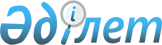 О внесении изменений и дополнений в постановление акимата района от 22 февраля 2010 года N 30 "О социальной помощи отдельным категориям граждан на 2010 год"
					
			Утративший силу
			
			
		
					Постановление акимата Актогайского района Павлодарской области от 29 июля 2010 года N 160. Зарегистрировано Управлением юстиции Актогайского района Павлодарской области 3 сентября 2010 года N 12-4-86. Утратило силу в связи с истечением срока действия - на основании постановления акимата Актогайского района Павлодарской области от 31 декабря 2010 года N 309      Сноска. Утратило силу в связи с истечением срока действия - на основании постановления акимата Актогайского района Павлодарской области от 31.12.2010 N 309.

      В соответствии с подпунктом 14 пункта 1 статьи 31 Закона Республики Казахстан от 23 января 2001 года "О местном государственном управлении и самоуправлении в Республике Казахстан", в целях оказания социальной помощи отдельным категориям граждан акимат района ПОСТАНОВЛЯЕТ:



      1. Внести в постановление акимата района от 22 февраля 2010 года N 30 "О социальной помощи отдельным категориям граждан на 2010 год" следующие изменения и дополнения:



      в подпунктах 1, 2, 3, 4, 5, 6, 7, 8, 10, 11, 13, 14, 15, 16, 17, 18, 20, 21, 22, 23, 24, 25, 26, 27 пункта 1 после слов "копия книги регистрации граждан" дополнить словами "или адресная справка";



      в подпункте 17 пункта 2 исключить слова "одиноким – в размере 250000 тенге", категорию "медицинским работникам, выпускникам высших учебных заведений" дополнить словами "в размере 250 000 тенге";

      в подпункте 17 пункта 2 после слов "семейным" дополнить словами "если в семье два врача".



      2. Государственному учреждению "Отдел финансов Актогайского района" обеспечить своевременное финансирование в пределах бюджетных ассигнований по программе 007 "Социальная помощь отдельным категориям нуждающихся граждан по решению местных представительных органов".



      3. Данное постановление вводится в действие по истечении десяти календарных дней после дня его первого официального опубликования.



      4. Контроль за исполнением данного постановления возложить на заместителя акима района Искакову Б.З.      Аким района                                М. Кубенов
					© 2012. РГП на ПХВ «Институт законодательства и правовой информации Республики Казахстан» Министерства юстиции Республики Казахстан
				